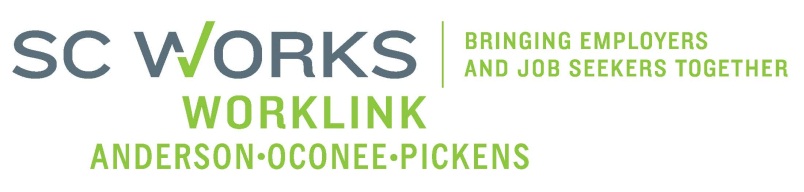 WORKFORCE INVESTMENT BOARDYOUTH COUNCIL MEETING AGENDAMonday, May 04, 201511:00 A.M. - 12:15 P.M.  Board Room – Madren Center – Clemson UniversityWelcome and Introductions						Kristi King-BrockApproval of Minutes (3/2/2015)*						Kristi King-BrockPalmetto Youth Connections (Report)					Karen CravenPYC Transportation Revision effective July 1, 2015*Revised PYC Incentive Policy effective  July 1,2015*Revise Marketing Items for WIOA*In-School Certification – Request Approval Under 5% Rule*New Business: 2014 AOP BIS Showcase Video						Rick Murphy2015 AOP BIS Showcase Funding*					Kristi King-BrockPY 14 1st & 2nd Quarter Youth Performance				Sharon CriteGrant Expenditures (1/26/15-3/22/15)					Brandi RunionPY 14 Youth Budget Mod #3*						Brandi RunionRequest to Increase In-School Youth Stipend*				Sharon CriteYouth RFP Selected Bidder						Kristi King-BrockPY 15 RFP Youth Budget Negotiation Finalized*			Brandi RunionOther Business: 									PY 14 Youth Monitoring Report- Information				Kristi King-BrockAdjourn									Kristi King-Brock *Requires Vote Next Youth Council Meeting, Monday - August 3, 2015 - 11:00amMadren Center, Clemson University